深圳市华科智能有限公司3399mini规格书第一章产品概述概述3399采用 RK3399六核 64 位服务器级芯片方案,支持openwrt操作系统, RK3399 是基于双核 A72+四核 A53 架构的六核 64 位 CPU, GPU 采用四核 Mail-T860，支持主流音视频格式和图片的解码。特点高性能。RK3399芯片采用六核CPU,GPU采用Mail-T860四核GPU 高稳定性。在硬件、软件上，增加自己独有的技术来保证产品的稳定性，可以使最终产品达到7*24小时无人值守。    高集成度。H3399工控主板采用军工级TG170-6 层高密度PCB 板,超薄工艺，65* 65mm,集成了双千兆以太网、TF卡扩展、USB3.0、等功能，大大简化了整机设计。   第二章产品规格产品图片	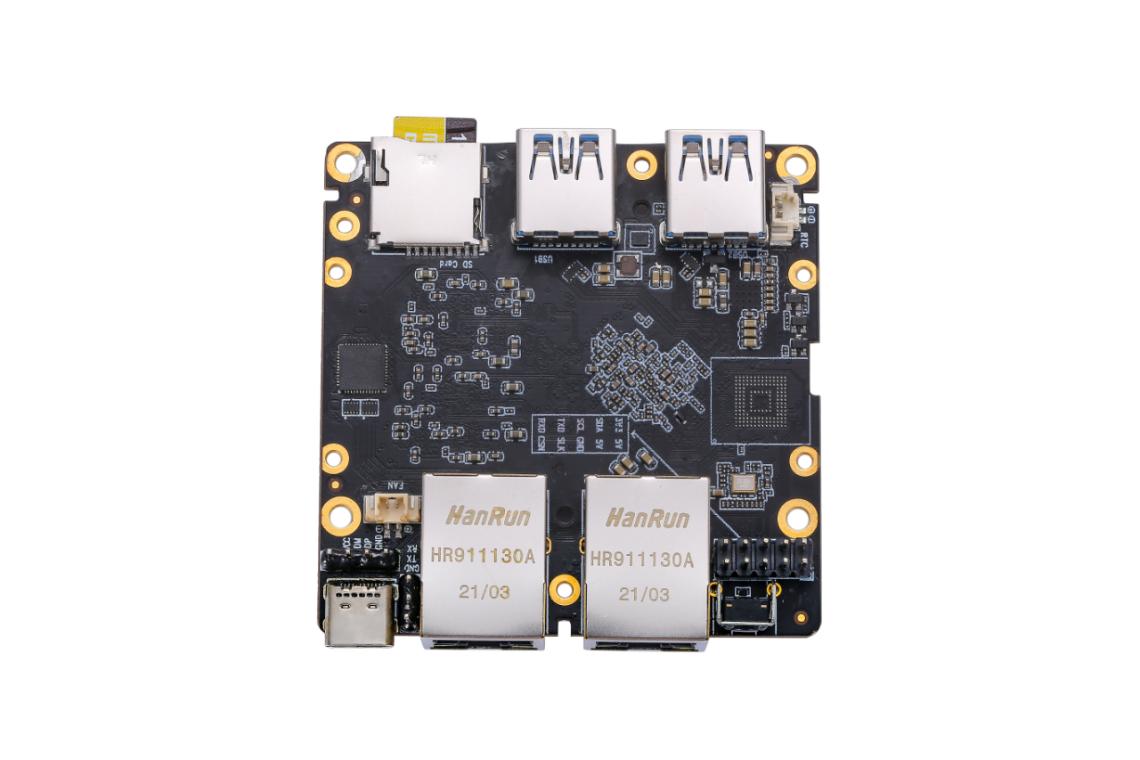 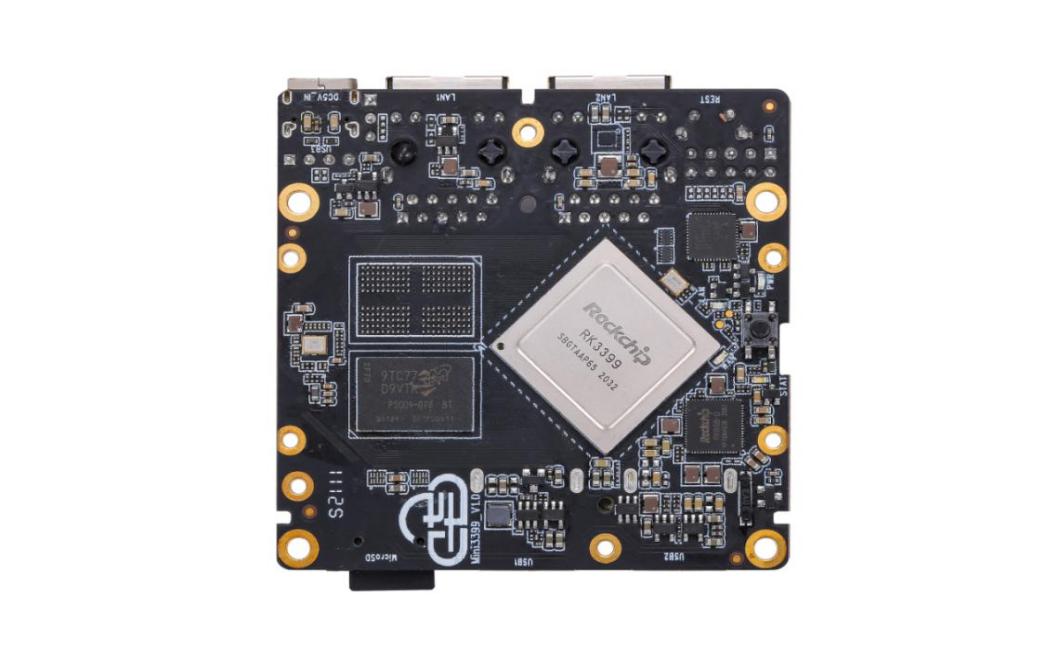 基本硬件规格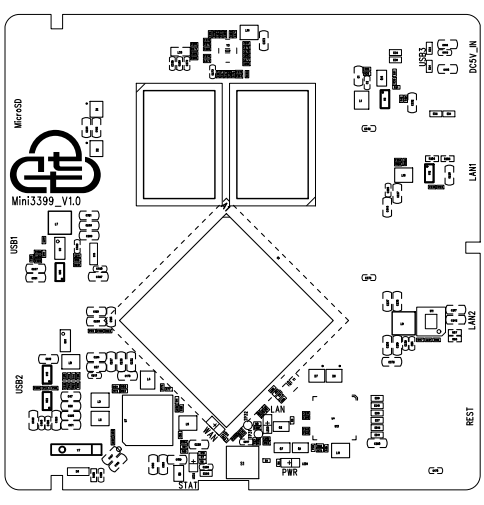 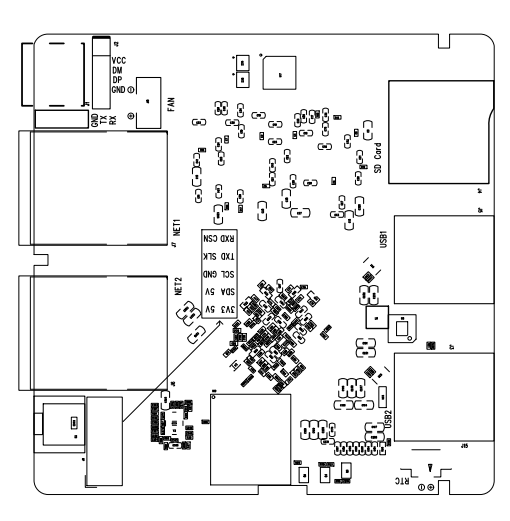 CPURK3399 (28 纳米 HKMG 制程)
ARM 六核 64 位处理器, 主频最高 2.0GHz
基 于 big.LITTLE 大 小 核 架 构 , 双 核 Cortex-A72( 大 核 )+ 四 核Cortex-A53(小核)GPUMail-T860 MP4 四核 GPU
支持 OpenGL ES1.1/2.0/3.0/3.1,OpenVG1.1,OpenCL,DX11,支持
AFBC(帧缓冲压缩)硬件加速支持AES加解密的硬件加速GPIO10RTC2Pin 1.25mm内存 LPDDR4 1G/(4G MAX)内置存储容量 TF Card 扩展kyEMMCNC, 128GB MAX网络支持以太网 10/100/1000Mbps，支持 Ethernet。网络TX/RX:935MbpsUSB 2*USB-3.0按键 1*电源键,1*烧录键（暂未使用）电源适配器Type-c 5V输入尺寸65*65mm主流SoC AES加密性能比较主流SoC AES加密性能比较Rockchip RK3399(Dual-core A72+Quad-core A53)                                                1346065KSAMSUNG S5P6818(Octa-core A53)                                       1052857KRockchip RK3328(Quad-core A53)                                   977565KAllwinner H5(Quad-core A53)                                937448KSAMSUNG S5P4418(Quad-core A9)     50544K                            Allwinner H3(Quad-core A7)  26140KThe numbers are in 1000s of bytes per second processed.Test Command:openssl speed -evp aes-128-cbcThe numbers are in 1000s of bytes per second processed.Test Command:openssl speed -evp aes-128-cbcUSB Wifi支持列表USB Wifi支持列表USB Wifi支持列表USB Wifi支持列表WiFi ChipsetOSDistro SupportDistro SupportAP ModeWiFi ChipsetOSFrendlyWrt(OpenWrt 19.07.4)Ubuntu Core(Ubuntu 20.04 64-bit)AP ModeRTL8188CUS/8188EU 802.11n WLAN AdapterPreinstalled driverYesXRT2070 Wireless AdapterPreinstalled driverYesXRT2870/RT3070 Wireless AdapterPreinstalled driverYesXRT8192CU Wireless AdapterPreinstalled driverYesXRalink MT7601/MT7601UPreinstalled driverYesX5G USB WIFI RTL8821CU/RTL8811CUPlug and play,Access Point mode by defaultYes√5G USB WIFI RTL8812BUPlug and play,Access Point mode by defaultYes√5G USB WIFI RTL8812AUPlug and play,Access Point mode by defaultYes√